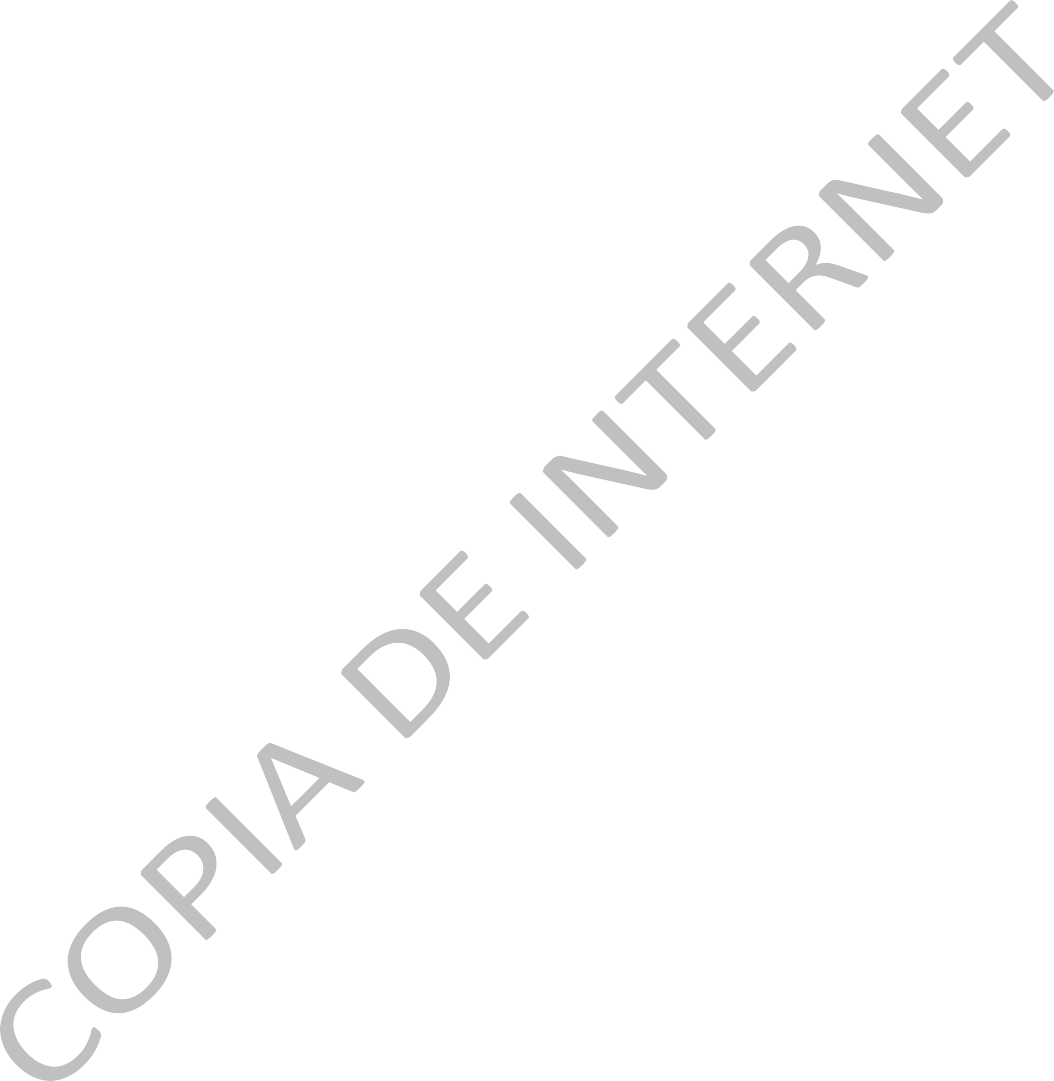 Al margen un Sello con el Escudo Nacional que dice: Estados Unidos Mexicanos.- Poder Legislativo.- Nayarit.“Centenario de la Constitución Política del Estado Libre y Soberano de Nayarit 1918-2018”L.C. ANTONIO ECHEVARRÍA GARCÍA, Gobernador Constitucional del Estado Libre y Soberano de Nayarit, a los habitantes del mismo, sabed: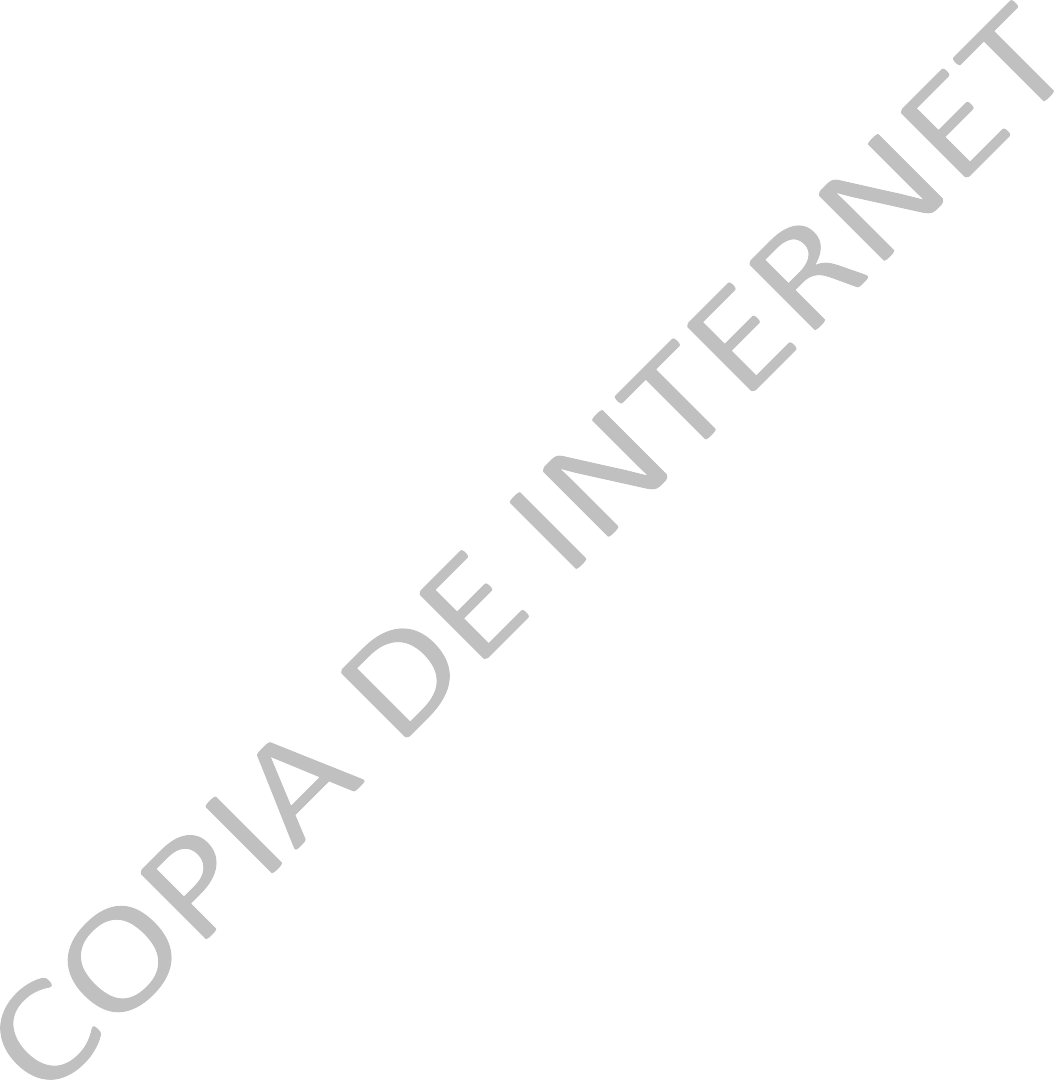 Que el H. Congreso Local, se ha servido dirigirme para su promulgación, el siguiente:DECRETOEl Congreso del Estado Libre y Soberano de Nayarit representado por su XXXII Legislatura, decreta:REFORMAR DIVERSAS DISPOSICIONES DEL DECRETO QUE DETERMINA LOS FACTORES DE DISTRIBUCIÓN DE LAS PARTICIPACIONES FEDERALES QUE EN INGRESOS CORRESPONDEN A LOS MUNICIPIOS DE LA ENTIDAD, PARA EL EJERCICIO FISCAL 2018Único.- Se reforman los artículos 4, 5, 6, 7, 9, 10 y 11, todos del Decreto que Determina los Factores de Distribución de las Participaciones Federales que en Ingresos Corresponden a los Municipios de la Entidad, para el Ejercicio Fiscal 2018; para quedar como sigue:ARTÍCULO 4.- …I y II. ……FUENTES DE INFORMACION:POBLACION: INEGI Encuesta Intercensal 2015RECAUDACION DE PREDIAL Y AGUA: INDETEC validado por la Unidad de Coordinación con Entidades Federativas medianteOFICIO No. 351-A-PFV-PV-064 del 12/05/2017 y OFICIO No. 351-A-PVF-PV-086 del 27/06/2017.ARTÍCULO 5.- …I y II. ……FUENTES DE INFORMACION:POBLACION: INEGI Encuesta Intercensal 2015RECAUDACION DE PREDIAL Y AGUA: INDETEC validado por la Unidad de Coordinación con Entidades Federativas medianteOFICIO No. 351-A-PFV-PV-064 del 12/05/2017 y OFICIO No. 351-A-PVF-PV-086 del 27/06/2017.ARTÍCULO 6.- …I y II. ……FUENTES DE INFORMACION:POBLACION: INEGI Encuesta Intercensal 2015RECAUDACION DE PREDIAL Y AGUA: INDETEC validado por la Unidad de Coordinación con Entidades Federativas medianteOFICIO No. 351-A-PFV-PV-064 del 12/05/2017 y OFICIO No. 351-A-PVF-PV-086 del 27/06/2017.ARTÍCULO 7.- …I y II. ……FUENTES DE INFORMACION:POBLACION: INEGI Encuesta Intercensal 2015ARTÍCULO 9.- …I y II. ……ARTÍCULO 10.- …I y II ……FUENTES DE INFORMACION:POBLACION: INEGI Encuesta Intercensal 2015ARTÍCULO 11.- …I a III ……FUENTES DE INFORMACION:POBLACION: INEGI Encuesta Intercensal 2015RECAUDACION DE PREDIAL Y AGUA: INDETEC validado por la Unidad de Coordinación con Entidades Federativas medianteOFICIO No. 351-A-PFV-PV-064 del 12/05/2017 y OFICIO No. 351-A-PVF-PV-086 del 27/06/2017.TransitoriosÚnico.- El presente Decreto entrará en vigor al día siguiente de su publicación en el Periódico Oficial, Órgano del Gobierno del Estado de Nayarit.D A D O en la Sala de Sesiones “Lic. Benito Juárez García” de este Honorable Congreso del Estado Libre y Soberano de Nayarit, en Tepic, su Capital, a los veintitrés días del mes de enero del año dos mil dieciocho.Dip. Leopoldo Domínguez González, Presidente.- Rúbrica.- Dip. Eduardo Lugo López,Secretario.- Rúbrica.- Dip. Marisol Sánchez Navarro, Secretaria.- Rúbrica.Y en cumplimiento a lo dispuesto en la Fracción II del Artículo 69 de la Constitución Política del Estado y para su debida observancia, promulgo el presente Decreto en la Residencia del Poder Ejecutivo de Nayarit en Tepic su capital, a los veinticuatro días del mes de enero del año dos mil dieciocho.- L.C. ANTONIO ECHEVARRÍA GARCÍA.- Rúbrica.- El Secretario General de Gobierno, Lic. Jorge Aníbal Montenegro Ibarra.- Rúbrica.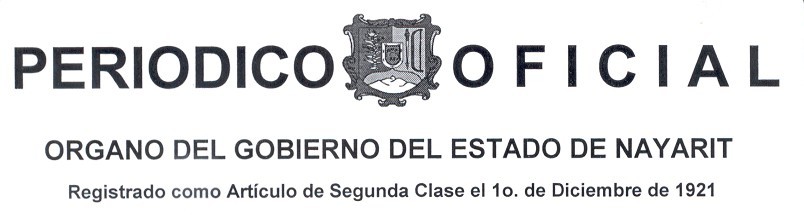 Director: Lic. Vicberto Romero MoraSección Quinta	Tomo CCIIDirector: Lic. Vicberto Romero MoraSección Quinta	Tomo CCIITepic, Nayarit; 25 de Enero de 2018Número: 016Tiraje:	030SUMARIODECRETO QUE REFORMA DIVERSAS DISPOSICIONES DEL DECRETO QUE DETERMINA LOS FACTORES DE DISTRIBUCIÓN DE LAS PARTICIPACIONES FEDERALES QUE EN INGRESOS CORRESPONDEN A LOS MUNICIPIOS DE LA ENTIDAD, PARA EL EJERCICIO FISCAL 2018SUMARIODECRETO QUE REFORMA DIVERSAS DISPOSICIONES DEL DECRETO QUE DETERMINA LOS FACTORES DE DISTRIBUCIÓN DE LAS PARTICIPACIONES FEDERALES QUE EN INGRESOS CORRESPONDEN A LOS MUNICIPIOS DE LA ENTIDAD, PARA EL EJERCICIO FISCAL 2018Cuadro No. 1Cuadro No. 1Cuadro No. 1Cuadro No. 1Cuadro No. 1Cuadro No. 1Cuadro No. 1Cuadro No. 1Cuadro No. 1Calculo de los porcentajes de participación del Fondo General de Participaciones que aplicará para el excedente.Calculo de los porcentajes de participación del Fondo General de Participaciones que aplicará para el excedente.Calculo de los porcentajes de participación del Fondo General de Participaciones que aplicará para el excedente.Calculo de los porcentajes de participación del Fondo General de Participaciones que aplicará para el excedente.Calculo de los porcentajes de participación del Fondo General de Participaciones que aplicará para el excedente.Calculo de los porcentajes de participación del Fondo General de Participaciones que aplicará para el excedente.Calculo de los porcentajes de participación del Fondo General de Participaciones que aplicará para el excedente.Calculo de los porcentajes de participación del Fondo General de Participaciones que aplicará para el excedente.Calculo de los porcentajes de participación del Fondo General de Participaciones que aplicará para el excedente.No.MUNICIPIOVARIABLE No. 1VARIABLE No. 1VARIABLE No. 2VARIABLE No. 2VARIABLE No. 3VARIABLE No. 3Suma de los coeficientes efectivosNo.MUNICIPIOPoblación Relativa 60%Población Relativa 60%Esfuerzo Recaudatorio 30%Esfuerzo Recaudatorio 30%Resarcitorio 10%Resarcitorio 10%Suma de los coeficientes efectivosNo.MUNICIPIOCoeficienteCoeficienteCoeficienteCoeficienteCoeficienteCoeficienteSuma de los coeficientes efectivosNo.MUNICIPIONo. 1 del FGPEfectivoNo. 2 del FGPEfectivoNo. 3 del FGPEfectivoSuma de los coeficientes efectivosNo.MUNICIPIO1234567No.MUNICIPIOPoblacion2=(1*.60)Predial y Agua4=(3*.30)5=(2+4)6=(5*.10)7=(2+4+6)resarcitorio1Acaponeta3.1589691.8953810.9742531.1910823.0864630.4687473.5552102Ahuacatlán1.3507470.8104481.0958111.3396932.1501410.6728722.8230133Amatlán de Cañas1.0034290.6020571.0258441.2541541.8562120.7794202.6356324Bahía de Banderas12.7217317.6330381.2368631.5121379.1451760.1582009.3033765Compostela6.3943103.8365860.5992050.7325644.5691500.3166394.8857886Del Nayar3.5996782.1598075.0856646.2175238.3773300.1727018.5500317Huajicorí1.0680330.6408200.7632310.9330951.5739150.9192172.4931328Ixtlán del Rio2.4906651.4943991.5455891.8895743.3839730.4275363.8115099Jala1.5731760.9439061.3217511.6159192.5598250.5651833.12500710La Yesca1.2120570.7272341.0641941.3010392.0282740.7133012.74157411Rosamorada2.8704121.7222470.8581951.0491932.7714410.5220283.29346812Ruiz2.0950001.2570000.3084770.3771311.6341310.8853452.51947613San Blas3.7237202.2342320.9189461.1234653.3576980.4308813.78857914San Pedro Lagunillas0.6349430.3809660.9555481.1682131.5491790.9338942.48307315Santa María del Oro1.9878071.1926841.6997622.0780593.2707440.4423363.71308016Santiago Ixcuintla8.2824614.9694761.2135551.4836426.4531180.2241976.67731517Tecuala3.3629402.0177640.9374391.1460743.1638380.4572833.62112118Tepic35.02036321.0122180.7897100.96546721.9776850.06582922.04351419Tuxpan2.5879511.5527711.0987401.3432752.8960460.4995673.39561320Xalisco4.8616062.9169641.0459211.2786994.1956630.3448254.540488TOTALABSOLUTO100.00000060.00000024.53869830.00000090.00000010.000000100.000000Cuadro No. 2Cuadro No. 2Cuadro No. 2Cuadro No. 2Cuadro No. 2Cuadro No. 2Cuadro No. 2Calculo de los porcentajes de participación del Fondo de Fomento Municipal que se aplicará para el excedenteCalculo de los porcentajes de participación del Fondo de Fomento Municipal que se aplicará para el excedenteCalculo de los porcentajes de participación del Fondo de Fomento Municipal que se aplicará para el excedenteCalculo de los porcentajes de participación del Fondo de Fomento Municipal que se aplicará para el excedenteCalculo de los porcentajes de participación del Fondo de Fomento Municipal que se aplicará para el excedenteCalculo de los porcentajes de participación del Fondo de Fomento Municipal que se aplicará para el excedenteCalculo de los porcentajes de participación del Fondo de Fomento Municipal que se aplicará para el excedenteCONVENIOMUNICIPIOComponente del 70% (Participan los 20 municipios)Componente del 70% (Participan los 20 municipios)Componente del 70% (Participan los 20 municipios)Componente del 70% (Participan los 20 municipios)Componente del 30%CONVENIOMUNICIPIOVariableVariableSuma de los coeficientesCoeficiente efectivo de participacion 70%Participan solo los municipios que tienen vigente convenio con el Gobierno del Estado.CONVENIOMUNICIPIO% Poblacion (50%)% Recaudacion Agua y Predial Ultimo Ejercicio(50%)Suma de los coeficientesCoeficiente efectivo de participacion 70%Participan solo los municipios que tienen vigente convenio con el Gobierno del Estado.CONVENIOMUNICIPIOCoeficiente 1Coeficiente 21 + 2Coeficiente efectivo de participacion 70%Participan solo los municipios que tienen vigente convenio con el Gobierno del Estado.CONVENIOMUNICIPIO(1)(2)(3) = (1 + 2)(4)(5)NoAcaponeta3.1589691.8025064.9614752.4807380.000000NoAhuacatlán1.3507470.7808792.1316261.0658130.000000NoAmatlán de Cañas1.0034290.7115151.7149450.8574720.000000NoBahía de Banderas12.72173140.30747653.02920726.5146030.000000NoCompostela6.3943104.34941110.7437215.3718610.000000SiDel Nayar3.5996780.0540773.6537551.8268780.355857SiHuajicorí1.0680330.0117511.0797830.5398920.196998NoIxtlán del Rio2.4906652.7055845.1962492.5981250.000000NoJala1.5731760.7908142.3639911.1819950.000000NoLa Yesca1.2120570.1164321.3284890.6642440.000000SiRosamorada2.8704120.3420703.2124821.60624116.427489NoRuiz2.0950000.3560382.4510391.2255190.000000NoSan Blas3.7237200.7521234.4758432.2379210.000000SiSan Pedro Lagunillas0.6349430.2292440.8641870.43209411.183956NoSanta María del Oro1.9878070.8111822.7989891.3994950.000000SiSantiago Ixcuintla8.2824612.86333011.1457915.57289559.916368NoTecuala3.3629402.1712145.5341542.7670770.000000NoTepic35.02036335.08623070.10659335.0532960.000000SiTuxpan2.5879510.3132832.9012341.45061711.919331NoXalisco4.8616065.44484010.3064465.1532230.000000TOTAL100.000000100.000000200.000000100.000000100.000000Cuadro No. 3Cuadro No. 3Cuadro No. 3Cuadro No. 3Cuadro No. 3Cuadro No. 3Cálculo de los porcentajes de participación del Fondo de Fiscalización y Recaudación que se aplicará al excedenteCálculo de los porcentajes de participación del Fondo de Fiscalización y Recaudación que se aplicará al excedenteCálculo de los porcentajes de participación del Fondo de Fiscalización y Recaudación que se aplicará al excedenteCálculo de los porcentajes de participación del Fondo de Fiscalización y Recaudación que se aplicará al excedenteCálculo de los porcentajes de participación del Fondo de Fiscalización y Recaudación que se aplicará al excedenteCálculo de los porcentajes de participación del Fondo de Fiscalización y Recaudación que se aplicará al excedenteMunicipiosMunicipiosVariable 1Variable 2VariablesCoeficiente efectivo departicipaciónMunicipiosMunicipios% Recaudación de Predial y Agua ultimoejercicio (2016)Población Absoluta en el2105 (habitantes)Porcentaje de Recaudación por poblaciónCoeficiente efectivo departicipaciónMunicipiosMunicipios(1)(2)(3) = (1* 2)(4=/3sum3)100NoAcaponeta1.80250637,30967,2500.307836NoAhuacatlán0.78087915,95312,4570.057024NoAmatlán de Cañas0.71151511,8518,4320.038598NoBahía de Banderas40.307476150,2506,056,19827.722323NoCompostela4.34941175,520328,4681.503564SiDel Nayar0.05407742,5142,2990.010524SiHuajicorí0.01175112,6141480.000678NoIxtlán del Rio2.70558429,41679,5870.364313NoJala0.79081418,58014,6930.067259NoLa Yesca0.11643214,3151,6670.007629SiRosamorada0.34207033,90111,5970.053083NoRuiz0.35603824,7438,8090.040325NoSan Blas0.75212343,97933,0780.151413SiSan Pedro Lagunillas0.2292447,4991,7190.007869NoSanta María del Oro0.81118223,47719,0440.087175SiSantiago Ixcuintla2.86333097,820280,0911.282120NoTecuala2.17121439,71886,2360.394748NoTepic35.086230413,60814,511,94566.428610SiTuxpan0.31328330,5659,5750.043832NoXalisco5.44484057,418312,6321.431076TOT AL100.0000001,181,05021,845,926100.000000Cuadro No.4Cuadro No.4Cuadro No.4Cuadro No.4Cuadro No.4Cuadro No.4Cuadro No.4Variable de poblacióndirecta 70%Variable de poblacióndirecta 70%Variable de poblacióninversa 30%Variable de poblacióninversa 30%Variable de poblacióninversa 30%Coeficiente efectivo de participacionPoblación Relativa %Coeficiente 1 efectivo depoblación (70%)Factor inverso a la poblaciónCoeficiente 2 efectivo inverso a población (30%)Coeficiente efectivo de participacion(1)(2=1*.70)(3) = Inv 1)4=(3*.30)5=(2+4)Acaponeta3.1589692.2112780.3165593.3058270.9917483.203026Ahuacatlán1.3507470.9455230.7403317.7312802.3193843.264907Amatlán de Cañas1.0034290.7024000.99658310.4073163.1221953.824595Bahía de Banderas12.7217318.9052110.0786060.8208790.2462649.151475Compostela6.3943104.4760170.1563891.6331710.4899514.965969Del Nayar3.5996782.5197750.2778032.9010940.8703283.390103Huajicorí1.0680330.7476230.9363019.7777952.9333393.680961Ixtlán del Rio2.4906651.7434660.4014994.1928581.2578573.001323Jala1.5731761.1012230.6356576.6381651.9914503.092673La Yesca1.2120570.8484400.8250448.6159352.5847803.433220Rosamorada2.8704122.0092880.3483823.6381551.0914473.100735Ruiz2.0950001.4665000.4773274.9847271.4954182.961918San Blas3.7237202.6066040.2685492.8044550.8413363.447941San Pedro Lagunillas0.6349430.4444601.57494316.4471404.9341425.378603Santa María del Oro1.9878071.3914650.5030675.2535291.5760592.967524Santiago Ixcuintla8.2824615.7977220.1207371.2608580.3782576.175980Tecuala3.3629402.3540580.2973593.1053200.9315963.285654Tepic35.02036324.5142540.0285550.2981980.08945924.603714Tuxpan2.5879511.8115660.3864064.0352401.2105723.022138Xalisco4.8616063.4031240.2056932.1480560.6444174.047541TOTAL100.00000070.0000009.575788100.00000030.000000100.000000Cuadro No. 6Cuadro No. 6Calculo de los porcentajes del IEPS (Bebidas, Tabaco y Alcohol), que se aplicará para el excedenteCalculo de los porcentajes del IEPS (Bebidas, Tabaco y Alcohol), que se aplicará para el excedenteMunicipiosCoeficiente de distribución paritariaAcaponeta5.000000Ahuacatlán5.000000Amatlán de Cañas5.000000Bahía de Banderas5.000000Compostela5.000000Del Nayar5.000000Huajicori5.000000Ixtlán del Rio5.000000Jala5.000000La Yesca5.000000Rosamorada5.000000Ruiz5.000000San Blas5.000000San Pedro Lagunillas5.000000Santa María del Oro5.000000Santiago Ixcuintla5.000000Tecuala5.000000Tepic5.000000Tuxpan5.000000Xalisco5.000000TOT AL100.000000Cuadro No. 7Cuadro No. 7Cálculo de los porcentajes de participaciones del IEPS (Gasolina y Diesel) que se aplicará para el excedenteCálculo de los porcentajes de participaciones del IEPS (Gasolina y Diesel) que se aplicará para el excedenteMunicipiosPorcentaje de distribución poblacional relativaAcaponeta3.158969Ahuacatlán1.350747Amatlán de Cañas1.003429Bahía de Banderas12.721731Compostela6.394310Del Nayar3.599678Huajicori1.068033Ixtlán del Rio2.490665Jala1.573176La Yesca1.212057Rosamorada2.870412Ruiz2.095000San Blas3.723720San Pedro Lagunillas0.634943Santa María del Oro1.987807Santiago Ixcuintla8.282461Tecuala3.362940Tepic35.020363Tuxpan2.587951Xalisco4.861606TOT AL100.000000Cuadro No. 8Cuadro No. 8Cuadro No. 8Cuadro No. 8Cuadro No. 8Cuadro No. 8Cuadro No. 8Cuadro No. 8Cuadro No. 8Calculo de los porcentajes de participación del Impuesto sobre Automóviles Nuevos (ISAN) y sobre el Fondo de Compensación del (ISAN)Calculo de los porcentajes de participación del Impuesto sobre Automóviles Nuevos (ISAN) y sobre el Fondo de Compensación del (ISAN)Calculo de los porcentajes de participación del Impuesto sobre Automóviles Nuevos (ISAN) y sobre el Fondo de Compensación del (ISAN)Calculo de los porcentajes de participación del Impuesto sobre Automóviles Nuevos (ISAN) y sobre el Fondo de Compensación del (ISAN)Calculo de los porcentajes de participación del Impuesto sobre Automóviles Nuevos (ISAN) y sobre el Fondo de Compensación del (ISAN)Calculo de los porcentajes de participación del Impuesto sobre Automóviles Nuevos (ISAN) y sobre el Fondo de Compensación del (ISAN)Calculo de los porcentajes de participación del Impuesto sobre Automóviles Nuevos (ISAN) y sobre el Fondo de Compensación del (ISAN)Calculo de los porcentajes de participación del Impuesto sobre Automóviles Nuevos (ISAN) y sobre el Fondo de Compensación del (ISAN)Calculo de los porcentajes de participación del Impuesto sobre Automóviles Nuevos (ISAN) y sobre el Fondo de Compensación del (ISAN)No.MUNICIPIOVARIABLE No. 1VARIABLE No. 1VARIABLE No. 2VARIABLE No. 2VARIABLE No. 3VARIABLE No. 3Coeficienteefectivo para la distribuciónNo.MUNICIPIOPoblación Relativa 60%Población Relativa 60%Esfuerzo Recaudatorio 30%Esfuerzo Recaudatorio 30%Resarcitorio 10%Resarcitorio 10%Coeficienteefectivo para la distribuciónNo.MUNICIPIOCoeficienteCoeficienteCoeficienteCoeficienteCoeficienteCoeficienteCoeficienteefectivo para la distribuciónNo.MUNICIPIONo. 1 del FGPEfectivoNo. 2 del FGPEfectivoNo. 3 del FGPEfectivoCoeficienteefectivo para la distribuciónNo.MUNICIPIO1234567No.MUNICIPIOPoblacion2=(1*.60)Predial y Agua4=(3*.30)5=(2+4)6=(5*.10)7=(2+4+6)rezarcitorio1Acaponeta3.1589691.8953810.9742531.1910823.0864630.4687473.5552102Ahuacatlán1.3507470.8104481.0958111.3396932.1501410.6728722.8230133Amatlán de Cañas1.0034290.6020571.0258441.2541541.8562120.7794202.6356324Bahía de Banderas12.7217317.6330381.2368631.5121379.1451760.1582009.3033765Compostela6.3943103.8365860.5992050.7325644.5691500.3166394.8857886Del Nayar3.5996782.1598075.0856646.2175238.3773300.1727018.5500317Huajicorí1.0680330.6408200.7632310.9330951.5739150.9192172.4931328Ixtlán del Rio2.4906651.4943991.5455891.8895743.3839730.4275363.8115099Jala1.5731760.9439061.3217511.6159192.5598250.5651833.12500710La Yesca1.2120570.7272341.0641941.3010392.0282740.7133012.74157411Rosamorada2.8704121.7222470.8581951.0491932.7714410.5220283.29346812Ruiz2.0950001.2570000.3084770.3771311.6341310.8853452.51947613San Blas3.7237202.2342320.9189461.1234653.3576980.4308813.78857914San Pedro Lagunillas0.6349430.3809660.9555481.1682131.5491790.9338942.48307315Santa María del Oro1.9878071.1926841.6997622.0780593.2707440.4423363.71308016Santiago Ixcuintla8.2824614.9694761.2135551.4836426.4531180.2241976.67731517Tecuala3.3629402.0177640.9374391.1460743.1638380.4572833.62112118Tepic35.02036321.0122180.7897100.96546721.9776850.06582922.04351419Tuxpan2.5879511.5527711.0987401.3432752.8960460.4995673.39561320Xalisco4.8616062.9169641.0459211.2786994.1956630.3448254.540488TOTAL ABSOLUTO100.00000060.00000024.53869830.00000090.00000010.000000100.000000